Контрольная работа по«Основам схемотехники» вариант 03Задача № 1Начертить принципиальную схему однотактного резисторного каскада предварительного усиления на БТ, включенном по схеме с ОЭ с эмиттерной стабилизацией точки покоя. Рассчитать параметры элементов схемы, режим работы каскада по постоянному току, коэффициент усиления в области средних частот, входные параметры каскада и амплитуду входного сигнала.Исходные данные  для варианта 0 приводим из таблиц 1 и 2:1.       Марка транзистора: КТ352 А2.       Амплитуда сигнала на нагрузке:  Umн = 1,3 В3.       Относительный коэффициент усиления на верхней рабочей      частоте fв:  Yв =0,9 раз4.       Относительный коэффициент усиления на нижней рабочей      частоте fн:  Yн = 0,7 разЕмкость нагрузки: Сн = 25,0 пФСопротивление нагрузки:  Rн =  170 кОмВерхняя рабочая частота: fв = 2,5 МГцНижняя рабочая частота:  fн = 70 ГцВнутреннее сопротивление источника сигнала: Rист = 50 Ом.Параметры транзистора КТ352А:1.       Коэффициент усиления  по току:  h21ЭМИН  = 25 ,  h21Эмах = 120;2.       Сопротивление базового слоя:  rББ’ = 70 Ом;3.       Напряжение на коллекторе:  uК.МАКС = 15 В;4.       Мощность, рассеиваемая на коллекторе:  РК.МАКС = 200 мВт;5.       Частота единичного усиления:  fT = 450 МГц;6.       Ёмкость коллекторного перехода: CК = 15 пФ;7.       Обратный ток коллекторного перехода: Iкбо =1мкА;8.       Структура транзистора:  p-n-p.Задача №2Начертить принципиальную схему инвертирующего усилителя на ОУ без указания цепей подачи питания и балансировки (установки нуля), цепей коррекции АЧХ. Рассчитать параметры элементов принципиальной схемы, кроме разделительного конденсатора на входе схемы, определить максимально допустимую амплитуду входного сигнала и граничную частоту (иначе, частоту среза или частоту полюса) АЧХ спроектированного усилителя,  глубину обратной связи F*. Исходные данные для расчёта приведены в таблице 3.Исходные данные для варианта 3 приводим из таблицы 3:1. Коэффициент усиления ОУ: КОУ = 2,5 . 104 раз.2.       Максимальный выходной ток:  IВЫХ.МАКС = 3,0 . 10-3  А.          3. Максимальная амплитуда выходного сигнала:  u+ВЫХ = 15 В.          4. Частота единичного усиления:  f1 = 5 МГц.          5. Выходное сопротивление:  RВЫХ.ОУ = 200  Ом.          6. Расчетный коэффициент усиления: КОУ.ОС = 400  раз.          7. Сопротивление источника сигнала:  RИСТ = 300 Ом.ПРИМЕЧАНИЕ: 1) Сопротивление СР.ВХ пренебрежимо мало. 2)  RН >> RВЫХ.ОУ.СПИСОК ЛИТЕРАТУРЫ1. Травин Г.А. Методические указания по изучению дисциплины «Основы схемотехники» и выполнения заданий по ней на контрольные и курсовые работы, Новосибирск, СибГУТИ, 2003 г.2. Травин Г.А. Основы схемотехники устройств радиосвязи, радиовещания и телевидения. Ч.1.Учебное пособие для вузов и факультетов связи. Новосибирск, СибГУТИ, 2001. – 196с.3. Травин Г.А. Основы схемотехники устройств радиосвязи, радиовещания и телевидения. Ч.2.Учебное пособие для радиотехнических специальностей вузов. Новосибирск, СибГУТИ, 2002. – 354с.
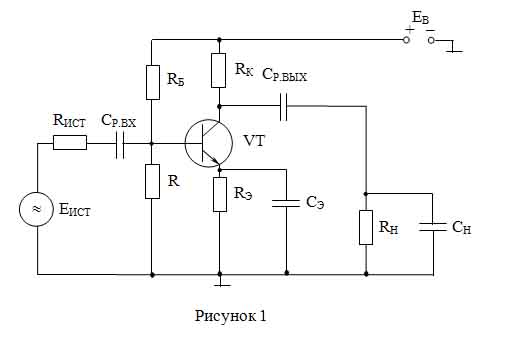 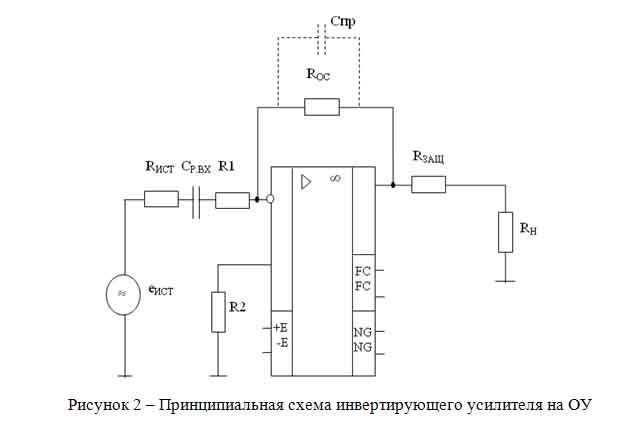 